WEB VIEW OF A PROJECT WITH SUB-PROJECTS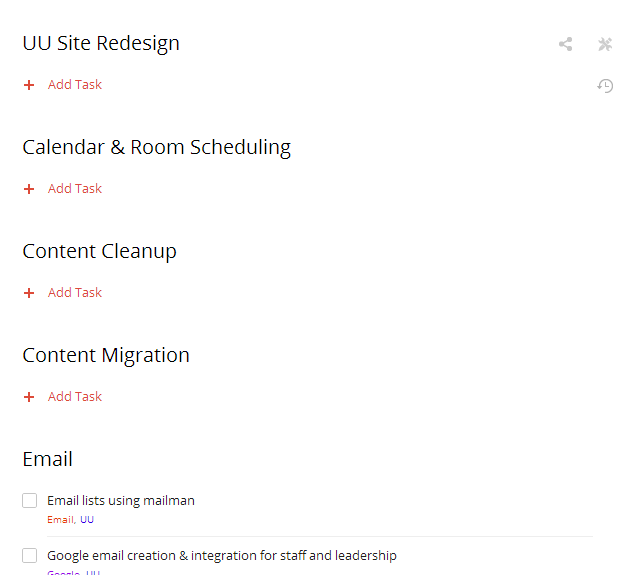 IPAD VIEW OF A PROJECT WITH SUB-PROJECTSAs you can see, the views are very different.  Not sure why the ipad does not show the same web view to give a snapshot of the whole project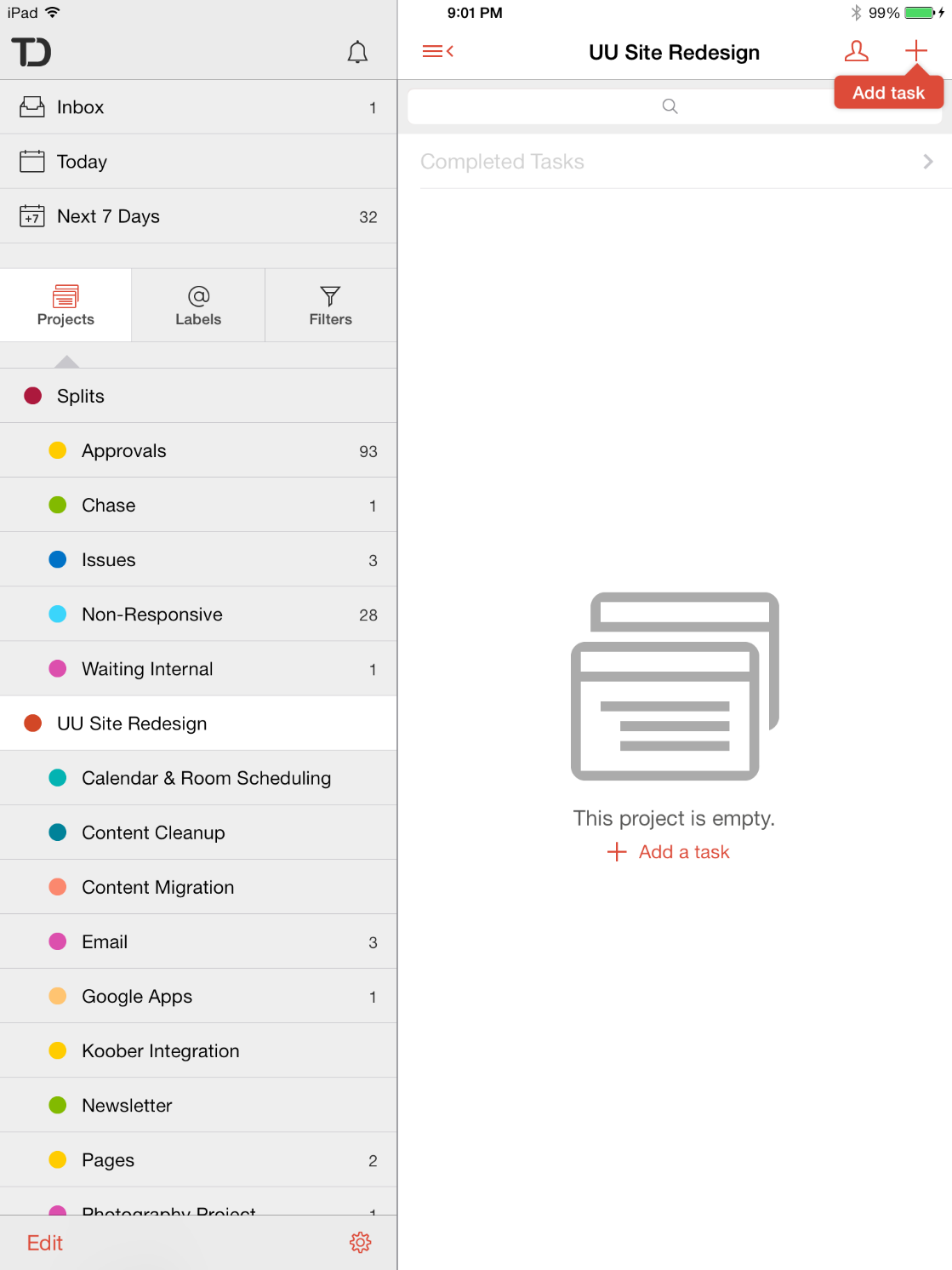 